SPOJENÁ ŠKOLA SV. KOŠICKÝCH MUČENÍKOVZÁKLADNÁ ŠKOLA S MATERSKOU ŠKOLOU SV. KOŠICKÝCH  MUČENÍKOV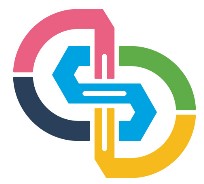 ŠKOLSKÝ VZDELÁVACÍ PROGRAM PRE MATERSKÚ ŠKOLUModerná katolícka školaVZDELÁVACÍ PROGRAMStupeň vzdelania: 	ISCED 0Vyučovací jazyk: 	slovenský Študijná forma: 		denná Druh školy: 		cirkevnáPREDKLADATEĽ:Názov školy: 		Spojená škola sv. Košických mučeníkovOrganizačná zložka: 	Materská školaAdresa:			Čordákova 50, 040 23 KošiceIČO: 			35561548Riaditeľka školy: 	RNDr. Adriana BariováKoordinátorka  pre  tvorbu ŠKVP:  Michaela PavlovskáZRIAĎOVATEĽ:Názov: 			Košická arcidiecéza,  Arcibiskupský  školský  úradAdresa: 			Hlavná 28, 041 83 KošiceKontakty: 		sekr. ABŠÚ  055/6228727PLATNOSŤ DOKUMENTU OD: 	01. 09. 2022                podpis riaditeľa:OBSAHNázov školského vzdelávacieho programuVymedzenie vlastných cieľov a poslania výchovy a vzdelávania Stupeň vzdelania, ktorý sa dosiahne absolvovaním školského vzdelávacieho programu alebo jeho ucelenej častiVlastné zameranie školyDĺžka dochádzky a formy výchovy a vzdelávaniaUčebné osnovy Východiská plánovania výchovy a vzdelávania v materskej školeVyučovací jazykSpôsob, podmienky ukončovania výchovy a vzdelávania a vydávanie dokladu o získanom vzdelaníPersonálne zabezpečenie Materiálno-technické a priestorové podmienkyPodmienky na zaistenie bezpečnosti a ochrany zdravia pri výchove a vzdelávaní Vnútorný systém kontroly a hodnotenia detí Vnútorný systém kontroly a hodnotenia zamestnancov školyPožiadavky na kontinuálne vzdelávanie pedagogických a odborných zamestnancovNÁZOV ŠKOLSKÉHO VZDELÁVACIEHO PROGRAMU„CESTA S PÁNOM JEŽIŠOM“Názov školského vzdelávacieho programu je vybraný preto, že deti veľmi radi napodobňujú veľkých hrdinov, hľadajú poklady, kráčajú po ceste plnej tajomstiev, objavujú svet okolo seba. Najväčším vzorom pre deti aj pre dospelých je Boží Syn – Ježiš Kristus, ktorý sa z lásky k nám obetoval až na smrť na kríži, aby sme všetci mali miesto v nebi. On je Cesta, Pravda a Život. Naša materská škola bude kráčať spolu s deťmi po tejto ceste a viesť ich k láske k Bohu, k sebe, k rodičom v každodenných činnostiach a tešiť sa z Božej prítomnosti medzi nami.Školský vzdelávací program je založený na objavovaní Božej lásky k ľuďom cez stvorený svet, ktorý je nádherný všade, kde sa nachádzame, či je to v rodinách, v materskej škole alebo na ulici. VYMEDZENIE VLASTNÝCH CIEĽOV A POSLANIA VÝCHOVY A VZDELÁVANIA Hlavný cieľ výchovy a vzdelávania v materskej škole sa odvíja od cieľov výchovy a vzdelávania uvedených v zákone č. 245/2008 Z. z. o výchove a vzdelávaní (školský zákon) a o zmene a doplnení neskorších predpisov. Vzdelávanie v materskej škole poskytuje základy spôsobilostí vedúce k napĺňaniu cieľov výchovy a vzdelávania podľa tohto zákona. Hlavným cieľom predprimárneho vzdelávania je dosiahnuť optimálnu kognitívnu, senzomotorickú a sociálno-citovú úroveň ako základ pripravenosti na školské vzdelávanie v základnej škole a na život v spoločnosti.Vlastné ciele:prežívať Božiu lásku v spoločenstve a v prírodenapomáhať deťom dopĺňať si katolícku výchovu a tak si utvoriť základné predstavy o Bohu, o prírode v štyroch ročných obdobiach, spoznať ľudové zvyky a tradície, chrániť si dar života, vedieť žiť v spoločenstve detí, poznať život svätcov, ovládať základné modlitby a udržiavať čistotu prostredia, kde žijemerozvíjať cieľavedome, systematicky a v tvorivej atmosfére osobnosť dieťaťa v psychomotorickej, poznávacej, sociálnej, emocionálnej a morálnej oblastiprihliadať na rôzne sociokultúrne a socioekonomické zázemie dieťaťauplatňovať a chrániť práva dieťaťa v spolupráci s rodinou, zriaďovateľom a inými inštitúciami s rešpektovaním potrieb dieťaťazískavať dôveru rodičov v individuálnom výchovnom poradenstve a upriamiť ich pozornosť na pozitívne prejavy v správaní sa svojho dieťaťa a v prípade potreby ich nasmerovať na ďalšie odborné poradenstvo s inými odborníkmiSTUPEŇ VZDELANIA, KTORÝ SA DOSIAHNE ABSOLVOVANÍM ŠKOLSKÉHO VZDELÁVAICEHO PROGRAMU ALEBO JEHO UCELENEJ ČASTIPredprimárne vzdelanie získa dieťa absolvovaním posledného ročníka vzdelávacieho programu odboru vzdelávania v materskej škole. Predprimárne vzdelávanie ukončuje dieťa spravidla v školskom roku, v ktorom do 31. augusta dosiahne šiesty rok veku a dosiahne školskú spôsobilosť. Predprimárne vzdelávanie môže dieťa ukončiť aj vtedy, ak nedovŕšilo šiesty rok veku, ale podľa vyjadrenia príslušného školského zariadenia výchovného poradenstva a prevencie a všeobecného lekára pre deti a dorast môže plniť povinnú školskú dochádzku (predčasné zaškolenie dieťaťa na žiadosť rodičov). Materská škola sv. Košických mučeníkov vydáva doklad o získanom stupni vzdelania – osvedčenie o absolvovaní predprimárneho vzdelávania.VLASTNÉ ZAMERANIE ŠKOLYMaterská škola sv. košických mučeníkov sa zameriava na výchovu a vzdelávanie detí v duchu Evanjelia. Dopĺňa rodinnú, katolícku výchovu o prvé skúsenosti v spoločenstve detí – rovesníkov, pri prejavoch Božej lásky v stvorenej prírode, vo vzťahu k rodine, k sebe k okoliu. Školský vzdelávací program je rozšírený o Náboženskú výchovu, ktorú realizujeme Rámcovým vzdelávacím programom  predmetu katolícke náboženstvo/náboženská výchova pre predprimárne vzdelávanie, ktorý vydalo Katolícke pedagogické a katechetické centrum v Spišskej Novej Vsi z roku 2009. 	Týmto chceme naplniť slová zo Svätého Písma: „Tu mu prinášali deti, aby sa ich dotkol. Ale učeníci ich okrikovali. Keď to Ježiš videl, namrzený im povedal: „Nechajte deti prichádzať ku mne! Nebráňte im, lebo takým patrí Božie kráľovstvo. Veru, hovorím Vám: Kto neprijme Božie kráľovstvo ako dieťa, nevojde doň.“ S láskou každý deň spolu s deťmi radostne oslavujeme Pána Boha spevom, tancom i modlitbou. Zúčastňujeme sa bohoslužieb vo farnosti a v školskej kaplnke.	Materská škola spolupracuje so Základnou školou, gymnáziom a umeleckou školou sv. Košických mučeníkov.	Za plnenie pedagogického zámeru školy zodpovedajú pedagogickí zamestnanci materskej školy.DĹŽKA DOCHÁDZKY A FORMY VÝCHOVY A VZDELÁVANIANa predprimárne vzdelávanie prijímame deti spravidla od troch do šiestich rokov veku. Výnimočne možno prijať dieťa od dvoch rokov veku. Prednostne sa prijímajú deti, ktoré dovŕšili piaty rok veku, deti s odloženým začiatkom plnenia povinnej školskej dochádzky a deti s dodatočne odloženým začiatkom plnenia povinnej školskej dochádzky.	Forma výchovy a vzdelávania je pre deti celodenná. V prípade záujmu rodičov poskytujeme aj formu poldenného zaškolenia dieťaťa v rozsahu štyroch až päť hodín v dopoludňajšom čase. Realizácia výchovy a vzdelávania v materskej škole sa uskutočňuje prostredníctvom rôznych denných aktivít, pričom ich súčasťou sú aj cielené (riadené) vzdelávacie aktivity. Ďalšími organizačnými formami sú časové úseky venované hrám a činnostiam podľa výberu detí, zdravotným cvičeniam, pobytu vonku, záujmovým činnostiam, odpočinku a činnostiam spojeným so životosprávou (stravovanie, odpočinok, osobná hygiena).UČEBNÉ OSNOVYUčebné osnovy tvoria vzdelávacie štandardy jednotlivých vzdelávacích oblastí najmenej v rozsahu inovovaného Štátneho vzdelávacieho programu pre materské školy v súlade so zákonom č. 245/2008 Z. z. o výchove a vzdelávaní  a o zmene a doplnení  niektorých zákonov. VÝCHODISKÁ PLÁNOVANIA VÝCHOVY A VZDELÁVANIA V MATERSKEJ ŠKOLE Výchovno - vzdelávaciu činnosť (ďalej VVČ) plánujeme týždenne, plánujeme cielené vzdelávacie aktivity. Obsah i forma plánu VVČ je plne v kompetencii každej učiteľky.Pri plánovaní dopoludňajších cielených vzdelávacích aktivít zohľadňujeme odporúčané rozvrhnutie vzdelávacích oblastí na časový úsek jedného mesiaca, ako je uvedené v iŠVP, ktoré však nie je záväzné, pretože výchovno-vzdelávacia činnosť v materskej škole sa prispôsobuje témam, sviatkom v roku, rôznym  situáciám, preto stanovovanie rozvrhu by nerešpektovalo špecifickosť predprimárneho vzdelávania (v septembri sa vo výchovno-vzdelávacej činnosti zaraďujú viac obsahy zo vzdelávacích oblastí Zdravie a pohyb, Človek a spoločnosť, Jazyk a komunikácia, čo súvisí s adaptáciou dieťaťa na materskú školu. V decembri prevažujú obsahy zo vzdelávacej oblasti Umenie a kultúra, čo súvisí s prípravou a realizáciou rôznych vystúpení k sviatkom.) Pre týždenné plánovanie frekvenciu zaradenia vzdelávacích oblastí nestanovujeme, táto je výlučne na voľbe učiteliek. Tie pri plánovaní VVČ v konkrétnej triede vzájomne spolupracujú. V prípade, že sa v mesiaci vyskytnú voľné dni (dni pracovného voľna), ako aj školské jarné, jesenné a zimné prázdniny (kedy sa výchovno - vzdelávacia činnosť kvôli zlučovaniu tried plánuje a realizuje formou voľných hier detí), zaradený počet vzdelávacích oblastí na časový úsek jedného mesiaca sa úmerne skracuje. V čase letných prázdnin sa výchovno -vzdelávacia činnosť plánuje a realizuje výlučne formou voľných hier detí, a teda bez zohľadňovania odporúčaného rozvrhnutia vzdelávacích oblastí uvedeného v ŠVP.Pri plánovaní aktivít na konkrétny týždeň si učiteľky vyberajú výkonové štandardy z iŠVP, ktoré prispôsobujú schopnostiam danej skupiny detí, pričom môžu (ale nemusia) využívať adaptácie výkonových štandardov jednotlivých VO vymedzené viacerými úrovňami dosahovania jednotlivých výkonov. Výkonové štandardy môžu v prípade ich širšieho vymedzenia deliť, ale aj spájať do logicky integrovaných celkov. Môže teda v rámci plánovania dochádzať k vzájomnému prelínaniu vzdelávacích oblastí resp. k integrácii výkonových štandardov z niektorých VO.Výkonové štandardy, ku ktorým z dôvodu ich priebežného dosahovania v prirodzených každodenných situáciách nie je potrebné  zámerne plánovať cielené vzdelávacie aktivity:Zdravie a pohyb Má osvojené základné hygienické návyky (použitie toalety a toaletného papiera, umývanie rúk po použití toalety, umývanie rúk pred jedlom a po zašpinení sa atď.). Ovláda základné sebaobslužné činnosti. Aktívne sa zúčastňuje na príprave stolovania (desiata, obed, olovrant), používa príbor a dodržiava čistotu pri stolovaní. Udržiava poriadok vo svojom okolí. Dodržiava pravidlá v pohybových hrách. Človek a spoločnosťPlynule rozpráva o svojich záľubách aj povinnostiach. Vie, koľko má rokov. Oslovuje menom rovesníkov v triede. Pozná mená učiteliek v triede. Nadviaže adekvátny sociálny kontakt (verbálny i neverbálny) s inými osobami – deťmi i dospelými. Volí vhodný pozdrav vzhľadom na aktuálnu situáciu. Odzdraví primerane situácii akceptujúc osobu, s ktorou sa zdraví. Používa pozdrav, prosbu, poďakovanie, ospravedlnenie vzhľadom na aktuálnu situáciu. Rešpektuje dohodnuté pravidlá spoločensky prijateľného správania. Správa sa ohľaduplne k deťom i dospelým. Spolupracuje v skupinovej činnosti na základe osobných predpokladov. Sústredí sa na činnosť na základe zapojenia vôľových vlastností. Dokončuje individuálnu alebo skupinovú činnosť. Reaguje spoločensky prijateľným spôsobom na aktuálne prejavy emócií – pozitívne i negatívne. V dialógu vie vypočuť iných (deti i dospelých). Správa sa priateľsky k deťom i dospelým. Požiada o pomoc, keď si to situácia vyžaduje. Poďakuje za pomoc od druhých. Poskytne iným pomoc Obdarí druhých Podelí sa o veci. Reaguje adekvátne na dobré skutky. Presadzuje sa v hre alebo v činnosti spoločensky prijateľným spôsobom. Nenásilne rieši konflikt. Odmieta nevhodné správanie. Uvedomuje si na elementárnej úrovni dôsledky svojho správania. Jazyk a komunikácia Aktívne a spontánne nadväzuje rečový kontakt s inými osobami – deťmi i dospelými. Reaguje na neverbálne signály (gestá, mimiku), udržuje očný kontakt, hlasnosť prejavu prispôsobuje situácii. Používanie jazyka prispôsobuje sociálnym situáciám a vzťahom. Pozná a dodržuje základné pravidlá vedenia dialógu.Rozumie spisovnej podobe jazyka. Dokáže jednoducho vysvetliť, prečo je písaná reč dôležitá. Uvedie jednoduché príklady dôležitosti písanej reči. Vníma a vie primerane vysvetliť rozdiel medzi poéziou (básničkou) a prozaickými žánrami. Pri činnostiach s knihou rozumie a aktívne (v primeraných ekvivalentoch) používa výrazy ako autor, kniha, strana, spisovateľ. Pri listovaní a prezeraní knihu správne drží. Ukáže titulnú stranu knihy. Ukáže začiatok čítania textu. Listuje v knihe správnym smerom. Rozpozná, kde je v knihe uvedený názov a autor knihy. Identifikuje pri čítaní slová v správnej smerovej orientácii (zľava - doprava). Ukáže pri čítaní riadky v správnej smerovej orientácii (zľava – doprava, zhora - nadol). Identifikuje niektoré písmená abecedy. Pri kreslení a grafomotorických činnostiach sedí vzpriamene, vzdialenosť očí od podložky je primeraná. Úchop a tlak ceruzky zodpovedá norme. Učivo je rozdelené do desiatich tematických celkov kooperujúcich s ročnými obdobiami a sviatkami. Každý mesiac je rozdelený do týždenných tém, ktorým sa venujeme jeden podľa potreby i viac týždňov. Jednotlivé témy je možné podľa potreby učiteliek danej triedy zlúčiť, prípadne akokoľvek zmeniť ich poradie z dôvodu materiálno-technického zabezpečenia plánovaných aktivít v triedach. Charakteristika tematického celku:September je zameraný na adaptáciu dieťaťa na nové prostredie, zoznamovanie sa s prostredím materskej školy a okolia, rovesníkmi, zamestnancami školy. Zavádzame triedne pravidlá, dieťa privyká na organizáciu dňa. Osvojujeme si sebaobslužné činnosti a hygienické návyky a zručnosti, dbáme o to, aby sa deti pozdravili pri príchode a odchode, poďakovali sa. Pozornosť deti zameriavame na bezpečné správanie sa na ulici. Spoznávame dopravné prostriedky a miesta ich pohybu. Oboznámime sa s režimom dňa v materskej škole, rozlišujeme pojmy ráno  - obed – večer, orientujeme sa v časových súvislostiach dňa, týždňa a roka v spojení s konkrétnymi činnosťami. Spoznávame názvy mesiacov aj dni v týždni.Charakteristika tematického celku:Október je mesiacom úcty k starším – tematický celok podporuje blízky vzťah k starým rodičom, pevné rodinné putá. Na základe priamej skúsenosti poznávame  zmeny v prírode spôsobených striedaním ročných období a zmenou počasia prostredníctvom priameho pozorovania, skúmania a objavovania na základe vlastného zážitku. Vnímame krásu a čaro jesennej prírody, identifikujeme prvky počasia, uvedomujeme si zmenu obliekania s prechodom na jesenné obdobie. Spoznávame rôzne druhy ovocia a zeleniny.  Spoznávame stromy – listnaté a ihličnaté, kríky, lesné zvieratá, život v lese, oboznámime sa s lesnými kvetmi, plodmi jesene, kríkmi a hubami.Charakteristika tematického celku:November začíname s modlitbami za zosnulých a pálením sviečok na cintoríne za duše v očistci. Oboznamujeme sa so stavbou  ľudského tela a so základnými funkciami jednotlivých ľudských orgánov. Pomenúvame základné pozorovateľné časti ľudského tela(hlava, oči, uši, krk, trup,ruky, nohy..) Hľadáme súvislosti medzi zdravým stravovaním, deti spoznávajú zdravé potraviny a jedlá.  Vytvárajú si pozitívne postoje ku zdraviu, identifikujú zdravie ohrozujúce situácie a snažia sa opísať jednoduchú prevenciu infekčného ochorenia. Budú spoznávať typické profesie, budú riešiť spoločenské a sociálne úlohy. Charakteristika tematického celku:Počas decembra budeme očakávať narodenie Pána Ježiša. Vytvárame atmosféru blížiacich sa vianočných sviatkov, upevňujeme harmonické vzťahy, pripravujeme program na vianočnú besiedku. Vyrábame vianočné dekorácie, želania, pozdravy, darčeky pre najbližších. Na začiatku mesiaca si vyčistíme čižmy a budeme sa tešiť na príchod Mikuláša, ktorého potešíme básničkami a pesničkami. Spievame koledy a piesne, oboznámime sa s vianočnými tradíciami, zvykmi a obyčajmi, vyrábame adventný veniec.Posledné decembrové dni oslávime narodenie Pána Ježiša spievaním kolied a potešíme sa prekvapeniami pod vianočným stromčekom. Charakteristika tematického celku: Budú pozorovať, opisovať prírodu. Pravidelne si budú zaznamenávať kalendár počasia a pozorovať zmeny v prírode. Naučia sa piesne a básne o počasí. Priblížime deťom krásy zimnej prírody, spoznáme typické znaky zimy. Oboznámime sa so starostlivosťou o zvieratá v zimnom období a ich spôsobe života. Poznávame zimné športy a dbáme na bezpečnosť pri nich.Charakteristika tematického celku:Deti vedieme k pozorovaniu prírody aj v zimnom období, staráme sa o vtáčiky, vyrábame im kŕmidlá.  Po zimných radovánkach, ktoré si budú deti užívať najmä počas pobytu vonku, prichádza čas fašiangový, kde si s deťmi vyrobíme masky a karnevalové ozdoby. Nasleduje príprava na Veľkú Noc – pôstne obdobie, počas ktorého vedieme deti ku konaniu dobrých skutkov rôznymi motivačnými pomôckami a aktivitami. Prostredníctvom rôznych pokusov si vyskúšajú zákony prírody.Charakteristika tematického celku:Upevňujeme vzťah ku knihám a prostredníctvom rozprávok nahliadneme do sveta fantázie. Oboznámime deti s tvorbou kníh, s pojmami – spisovateľ, ilustrátor. Rozoznávame knihy podľa ilustrácií, učíme sa správne zaobchádzať s knihami. Poznávame tvary písmen, hráme sa so slovami, poznávame spisovnú podobu jazyka. Pozorujeme prebúdzanie prírody a príchod ďalšieho ročného obdobia – jar. Poznávame domáce zvieratá a ich mláďatá, priblížime ich spôsob života a úžitok. Spoznávame duchovný význam Veľkonočných sviatkov. Poukážeme na jarnú symboliku v sviatkoch Veľkej Noci – Zmŕtvychvstania Pána.Charakteristika tematického celku:Oboznamujeme deti s rozdielmi v živej a neživej prírode. Poznávame význam vody pre živočíchov a človeka. Pri skúmaní vody v prírode nezabúdame na jej dôležitosť, spoznávame kolobeh vody v prírode. Priblížime deťom vesmír, planétu nášho žitia, tajomstvá vesmíru. Spoločne zistíme prečo sa strieda deň s nocou. Vedieme ich k ochrane prírody separovaním odpadu, vyrábaním z odpadových materiálov, recyklovaním a pod. Oslávime Deň Zeme brigádou v okolí Materskej školy. Vytvárame enviromentálne cítenie, vzťah k prírodnému prostrediu a potrebu starostlivosti o životné prostredie. Pomenúvame známe aj menej známe hudobné nástroje, zdokonaľujeme sa v tanečno – pohybových aktivitách. Charakteristika tematického celku:Pri príležitosti Dňa matiek s deťmi pripravíme prekvapenia pre mamičky spolu s krátkym kultúrnym programom. Upevňujeme vzťahy k členom svojej rodiny. Venujeme sa aktivitám zameraným na skúmanie klíčenia a rastu rastlín. Identifikujeme rôznorodosť rastlinnej ríše – liečivé, záhradné, lúčne kvety, spoznávame časti rastlín – stonka, list, kvet, plod, koreň. Rozvíjame povedomie detí o svojom rodisku, bydlisku, pričom postupujeme od bližšieho prostredia poznaného deťmi k širšiemu, vzdialenejšiemu poznávaniu nášho mesta a našej rodnej krajiny. Národnú spolupatričnosť podporujeme poznávacími aktivitami prezentujúcimi symboly, dominanty Slovenska, remeslá a ľudové tradície a folklór. Priblížime deťom život drobných živočíchov. Charakteristika tematického celku:Po osvojení si niektorých národných zvykov a spoznaní svojej vlasti deti rozšíria svoj obzor do širšieho sveta. Oboznámia sa s cudzokrajnými kultúrami a národnosťami. Oslávime sviatok detí rôznymi hrami a súťažami. Venujeme sa prosociálnej výchove a podporujeme kladný vzťah detí k iným deťom a kamarátom. Všímame si typické znaky leta, spôsob obliekania a letné športy. Popisujeme situácie, kedy je ohrozené zdravie (príklady zranenia, poštípanie hmyzom, odreniny, úpal a pod.) . Priblížime deťom exotické zvieratá, rozvíjame pozitívny vzťah k zvieracej ríši.VYUČOVACÍ JAZYKVýchova a vzdelávanie detí sa realizuje v štátnom jazyku Slovenskej republiky.SPÔSOB, PODMIENKY UKONČOVANIA VÝCHOVY A VZDELÁVANIA A VYDÁVANIA DOKLADU O ZÍSKANOM VZDELANÍPredprimárne vzdelanie získa dieťa absolvovaním posledného ročníka vzdelávacieho programu odboru vzdelávania v materskej škole.Predprimárne vzdelávanie ukončuje dieťa spravidla v školskom roku, v ktorom do 31. augusta dosiahne šiesty rok veku a dosiahne školskú spôsobilosť. Predškolské vzdelávanie môže dieťa ukončiť aj vtedy, ak nedovŕšilo šiesty rok veku, ale podľa vyjadrenia príslušného zariadenia výchovného poradenstva a prevencie a všeobecného lekára pre deti a dorast môže plniť povinnú školskú dochádzku (predčasné zaškolenie dieťaťa na žiadosť rodičov).V spolupráci s rodičmi každoročne materská škola pripravuje Rozlúčku s predškolákmi, kde deti vystúpia s krátkym kultúrnym programom. Po jeho skončení si deti prevezmú okrem darčekov ktoré zabezpečuje Občianske združenie pri Materskej škole sv. Košických mučeníkov aj Osvedčenie o absolvovaní predprimárneho vzdelávania. Predškoláci vystavia v materskej škole triedne tablo, ktoré zhotovia alebo zabezpečia pani učiteľky.PERSONÁLNE ZABEZPEČENIEVýchovno-vzdelávaciu činnosť v materskej škole vykonáva 8 učiteliek predprimárneho vzdelávania, ktoré majú cirkevné povolenie podľa cirkevných predpisov – kánonický súhlas vyučovať náboženskú výchovu v cirkevnej materskej škole.Pedagogickí zamestnanci materskej školy spĺňajú:kvalifikačné požiadavky stanovené príslušnou legislatívou, v každodennej pedagogickej práci preukazujú odborné a pedagogicko-psychologické spôsobilostisú schopní profesijného a osobnostného rozvojaako súčasť kolektívu sú schopní vzájomnej efektívnej a ľudsky podporujúcej komunikácie a spolupráceVedúci pedagogickí zamestnanci školy:vytvárajú predpoklady pre fungujúce, motivované spolupracujúce spoločenstvo v škole s náročnou profesionálnou klímou a podporujúcim prostredímstarajú sa o svoj odborný a osobnostný rast, ako aj všetkých členov kolektívu a vytvárajú preň podmienkyMATERIÁLNO-TECHNICKÉ A PRIESTOROVÉ PODMIENKYMaterská škola je štvortriedna s kapacitou 97 detí. Nachádza sa v budove Spojenej školy sv. Košických mučeníkov na ulici Čordákova 50, 040 23 Košice, na prízemí a na prvom poschodí. Priestory školy sú zrekonštruované, každá trieda má umyváreň so sociálnym zariadením, šatňu a toalety pre zamestnancov, kanceláriu pre zástupkyňu materskej školy, sklad pre čistiace prostriedky a učebné pomôcky, chodbu, v ktorej sú umiestnené šatňové skrinky pre deti. 	Vykurovanie materskej školy zabezpečuje firma TEKO – Košice a zásobovanie pitnou vodou je z mestského vodovodu firmou VVaK – Košice.Triedy sú vybavené detským nábytkom, kobercami, hračkami, učebnými pomôckami, detskými ležadlami s matracmi. Vnútorné prostredie tried spĺňa estetické a emocionálne kvality. Je vhodne upravené pre pohybové aktivity, ako aj pre hry a pracovné kútiky, centrá, čím vhodne podnecuje k splneniu cieľov pri výchovno-vzdelávacej činnosti. Súčasťou materiálno-technického vybavenia materskej školy je detská, cirkevná a odborná literatúra, cirkevné dokumenty, Sväté písmo. Na škole máme štyri televízory, štyri DVD prehrávače, štyri CD prehrávače, jednu interaktívnu tabuľu s notebookom a tlačiarňou. Kancelária zástupkyne je vybavená jedným počítačom a tlačiarňou z MPC Bratislava. V materskej škole je pripojenie na internet.Vonkajšie priestory – s deťmi využívame dve školské detské ihriská pri Spojenej škole sv. Košických mučeníkov pre pohybové, relaxačné, tvorivé, komunikatívne a špeciálne činnosti, vybavené pieskoviskom, preliezačkami, hojdačkami, ktorých bezpečnosť a technický stav je pravidelne kontrolovaný.PODMIENKY NA ZAISTENIE BEZPEČNOSTI A OCHRANY ZDRAVIA PRI VÝCHOVE A VZDELÁVANÍ Materská škola sa stará o bezpečnosť detí podľa zákona 124/2006 Z.z. o bezpečnosti a ochrane zdravia pri práci a o zmene a doplnení niektorých zákonov pričom:prihliada na základné fyziologické potreby detívytvára podmienky na zdravý vývin detí a na predchádzanie sociálno-patologických javovzaisťuje bezpečnosť a ochranu zdravia detí ako aj poskytuje nevyhnutné informácie na zaistenie ich bezpečnosti a ochrany zdraviavedie evidenciu registrovaných školských úrazov detí v rámci pobytu v materskej školePodrobné podmienky na zaistenie bezpečnosti a ochrany zdravia pri výchove a vzdelávaní sú rozpracované v školskom a prevádzkovom poriadku materskej školy. VNÚTORNÝ SYSTÉM KONTROLY A HODNOTENIA DETÍHodnotenie uskutočňujeme formou pedagogickej diagnostiky v ktorej zaznamenávame úroveň detských schopností, vedomostí a spôsobilostí. Súčasťou pedagogickej diagnostiky je aj detské portfólio, ktorého cieľom je sledovať pokrok detí  pri rozvoji jemnej motoriky, predčitateľskej gramotnosti, komunikačných schopností, grafomotorických zručností, matematických a prírodovedných predstav. Prostredníctvom portfólia majú deti, učiteľky i rodičia možnosť nadväzovať na už získané vedomosti dieťaťa.  Majú možnosť nadobudnuté vedomosti si kedykoľvek zopakovať, upevňovať, dopĺňať podľa stanoveného cieľa. Pre deti so špeciálnymi výchovno-vzdelávacími potrebami ako aj pre nadané deti sa spracováva individuálny výchovno-vzdelávací plán.VNÚTORNÝ SYSTÉM KONTROLY A HODNOTENIA ZAMESTNANCOV ŠKOLYVnútorná školská kontrola je zameraná na všetkých zamestnancov, špecifickou hospitačnou činnosťou zameranou na samotnú výchovu a vzdelávanie. Zahŕňa dve zložky: učenie učiteliek a učenie sa detí.Pedagogická práca učiteliek sa odráža vo výsledkoch správania a konania detí, úrovňou ich vedomostí, zručností a návykov. V školskom roku sú hodnotení všetci zamestnanci dvakrát podľa plnenia cieľových úloha plnenia plánu práce.POŽIADAVKY NA KONTINUÁLNE VZDELÁVANIE PEDAGOGICKÝCH A ODBORNÝCH ZAMESTNANCOVMaterská škola vytvára podmienky pre zamestnancov tak, aby mali záujem vzdelávať a zdokonaľovať sa vo svojej profesii. Cieľom kontinuálneho vzdelávania ako súčasť celoživotného vzdelávania zabezpečuje u pedagogických a odborných zamestnancov sústavný proces nadobúdania vedomostí, zručností a spôsobilostí s cieľom udržiavať, obnovovať, zdokonaľovať a dopĺňať profesijné kompetencie potrebné na výkon pedagogickej praxe a na výkon odbornej činnosti so zreteľom na premenu tradičnej školy na modernú.Odporúčaný harmonogram denných aktivítOdporúčaný harmonogram denných aktivítOdporúčaný harmonogram denných aktivítOdporúčaný harmonogram denných aktivítOdporúčaný harmonogram denných aktivítOdporúčaný harmonogram denných aktivítHry a činnosti podľa výberu detí, zdravotné cvičeniaDopoludňajšie cielené vzdelávacie aktivityPobyt vonkuObed a odpočinokPopoludňajšie cielené vzdelávacie aktivityKrúžkové činnosti, hry a činnosti podľa výberu detíOdporúčané rozvrhnutie vzdelávacích oblastí s časovou frekvenciou na jeden mesiac Odporúčané rozvrhnutie vzdelávacích oblastí s časovou frekvenciou na jeden mesiac Odporúčané rozvrhnutie vzdelávacích oblastí s časovou frekvenciou na jeden mesiac Odporúčané rozvrhnutie vzdelávacích oblastí s časovou frekvenciou na jeden mesiac Dopoludňajšie cielené vzdelávacie aktivityPopoludňajšie cielené vzdelávacie aktivityJazyk a komunikácia 66disponibilné pre MŠMatematika a práca s informáciami 66disponibilné pre MŠČlovek a príroda 44disponibilné pre MŠUmenie a kultúra 66disponibilné pre MŠČlovek a spoločnosť, Človek a svet práce 44disponibilné pre MŠZdravie a pohyb 44disponibilné pre MŠSEPTEMBER   „UŽ SOM ŠKôLKAR“Kam patrím SEPTEMBER   „UŽ SOM ŠKôLKAR“ŠpinuškaSEPTEMBER   „UŽ SOM ŠKôLKAR“Červený panáčikSEPTEMBER   „UŽ SOM ŠKôLKAR“Ako plynie časOKTÓBER   „JESEŇ – PANI BOHATÁ“Farebná jeseňOKTÓBER   „JESEŇ – PANI BOHATÁ“Moja rodinaOKTÓBER   „JESEŇ – PANI BOHATÁ“Jeseň v záhrade – ovocie a zeleninaOKTÓBER   „JESEŇ – PANI BOHATÁ“Prechádzka lesomNOVEMBER „ŽIJEME  ZDRAVO“ Moje teloNOVEMBER „ŽIJEME  ZDRAVO“ Zdravá výživaNOVEMBER „ŽIJEME  ZDRAVO“ Keď je kamarát chorýNOVEMBER „ŽIJEME  ZDRAVO“ PovolaniaDECEMBER – „KÚZELNÁ VÔŇA MEDOVNÍČKOV“Advent – príprava na VianoceDECEMBER – „KÚZELNÁ VÔŇA MEDOVNÍČKOV“Vianočná tržnicaDECEMBER – „KÚZELNÁ VÔŇA MEDOVNÍČKOV“Vianoce – narodil sa JežiškoJANUÁR – „SNIEŽIK SA NÁM CHUMELÍ“Zima – ročné obdobieJANUÁR – „SNIEŽIK SA NÁM CHUMELÍ“Čo robia zvieratká v zimeJANUÁR – „SNIEŽIK SA NÁM CHUMELÍ“Zimné športy a bezpečnosťFEBRUÁR – „FAŠIANGOVÝ ČAS“Veselé maskyFEBRUÁR – „FAŠIANGOVÝ ČAS“Geometrické farby a tvaryFEBRUÁR – „FAŠIANGOVÝ ČAS“Predmety a ich vlastnostiFEBRUÁR – „FAŠIANGOVÝ ČAS“Malí výskumníciMAREC – „JARNÁ ROZPRÁVKA“Rozprávková knihaMAREC – „JARNÁ ROZPRÁVKA“Jar v rozpukuMAREC – „JARNÁ ROZPRÁVKA“Na tom našom dvoreMAREC – „JARNÁ ROZPRÁVKA“Veľká nocAPRÍL – „NAŠA ZEM“Voda, Zem, vzduchAPRÍL – „NAŠA ZEM“VesmírAPRÍL – „NAŠA ZEM“Ochrancovia prírodyAPRÍL – „NAŠA ZEM“Malí muzikantiMÁJ – „OTVORENÉ SRDIEČKO“Keď všetko kvitneMÁJ – „OTVORENÉ SRDIEČKO“Z lásky k mameMÁJ – „OTVORENÉ SRDIEČKO“Slovensko moja vlasťMÁJ – „OTVORENÉ SRDIEČKO“Hmyz na lúke a pri potokuJÚN– „ŠŤASTNÉ DETI“Týždeň detskej radostiJÚN– „ŠŤASTNÉ DETI“Zvieratká v ZOOJÚN– „ŠŤASTNÉ DETI“Leto – čas prázdninJÚN– „ŠŤASTNÉ DETI“Hurá na prázdniny